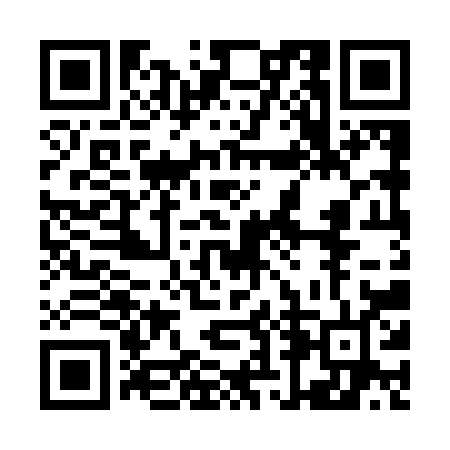 Prayer times for Garuitupi, BangladeshWed 1 May 2024 - Fri 31 May 2024High Latitude Method: NonePrayer Calculation Method: University of Islamic SciencesAsar Calculation Method: ShafiPrayer times provided by https://www.salahtimes.comDateDayFajrSunriseDhuhrAsrMaghribIsha1Wed4:105:3012:013:276:337:532Thu4:095:3012:013:266:337:543Fri4:085:2912:013:266:337:544Sat4:075:2812:013:266:347:555Sun4:075:2812:013:266:347:566Mon4:065:2712:013:256:357:567Tue4:055:2712:013:256:357:578Wed4:045:2612:013:256:367:589Thu4:035:2512:013:256:367:5810Fri4:035:2512:013:246:377:5911Sat4:025:2412:013:246:378:0012Sun4:015:2412:013:246:388:0013Mon4:005:2312:013:246:388:0114Tue4:005:2312:013:236:398:0215Wed3:595:2212:013:236:398:0216Thu3:585:2212:013:236:408:0317Fri3:585:2112:013:236:408:0418Sat3:575:2112:013:236:418:0519Sun3:575:2112:013:236:418:0520Mon3:565:2012:013:226:428:0621Tue3:565:2012:013:226:428:0722Wed3:555:2012:013:226:428:0723Thu3:555:1912:013:226:438:0824Fri3:545:1912:013:226:438:0825Sat3:545:1912:013:226:448:0926Sun3:535:1812:013:226:448:1027Mon3:535:1812:013:226:458:1028Tue3:525:1812:023:226:458:1129Wed3:525:1812:023:226:468:1230Thu3:525:1812:023:216:468:1231Fri3:515:1812:023:216:478:13